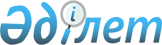 О некоторых вопросах открытого акционерного общества "Западно-Казахстанская распределительная электросетевая компания "Уральскэнерго"Постановление Правительства Республики Казахстан от 13 апреля 2005 года N 345

     В соответствии со статьей 32 Закона Республики Казахстан от 13 мая 2003 года "Об акционерных обществах" Правительство Республики Казахстан ПОСТАНОВЛЯЕТ: 

     1. Налоговому комитету Министерства финансов Республики Казахстан в установленном законодательством порядке: 

     1) разместить ограниченные в распоряжении объявленные простые акции принудительного выпуска открытого акционерного общества "Западно-Казахстанская распределительная электросетевая компания "Уральскэнерго" в количестве 1030794 (один миллион тридцать тысяч семьсот девяносто четыре) штуки посредством их принудительного изъятия в собственность государства в счет погашения налоговой задолженности общества; 

     2) обеспечить регистрацию права государственной собственности на акции в системе реестров держателей акций общества за Комитетом государственного имущества и приватизации Министерства финансов Республики Казахстан. 

     2. Настоящее постановление вступает в силу со дня подписания. 

       Премьер-Министр 

     Республики Казахстан 
					© 2012. РГП на ПХВ «Институт законодательства и правовой информации Республики Казахстан» Министерства юстиции Республики Казахстан
				